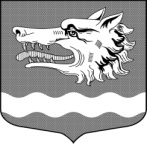 Администрация Раздольевского сельского поселенияПриозерского муниципального района Ленинградской областиП О С Т А Н О В Л Е Н И Е19 декабря 2023 года                                                                                        №     290        Об     утверждении    административного регламента администрации Раздольевского сельского поселения по    предоставлению    муниципальной           услуги «Включение             в    реестр           мест (площадок) накопления   твёрдых   коммунальных отходов»        В соответствии с Федеральным законом от 06.10.2003 года № 131-ФЗ «Об общих принципах организации местного самоуправления в Российской Федерации» ( с изменениями и дополнениями), Федеральным законом от 27.07.2010 года № 210-ФЗ «Об организации предоставления государственных и муниципальных услуг» ( с изменениями и дополнениями), на основании Устава Раздольевского  сельского поселения Приозерского муниципального района Ленинградской области, администрация Раздольевского  сельского поселения Приозерского муниципального района Ленинградской области ПОСТАНОВЛЯЕТ:            1. Утвердить административный регламент по предоставлению муниципальной услуги «Включение в реестр мест (площадок) накопления твёрдых коммунальных отходов», (Приложение).          2. Постановление администрации муниципального образования Раздольевское сельское поселение «Об утверждении административного регламента по предоставлению муниципальной услуги «Включение в реестр мест (площадок) накопления твёрдых коммунальных отходов» от 27.12.2022 года № 311 отменить с момента начала действия настоящего постановления.          3.   Опубликовать настоящее Постановление на официальном сайте администрации Раздольевского сельского поселения Приозерского муниципального района Ленинградской области http://Раздольевское.рф/ и в сетевом информационном издании «ЛЕНОБЛИНФОРМ».         4.      Настоящее постановление вступает в силу с момента официального опубликования.         5.      Контроль за исполнением настоящего постановления оставляю за собой. Глава администрации                                                                                В.В. ЗайцеваС Административным регламентом можно ознакомиться на официальном сайте Раздольевское.РФ